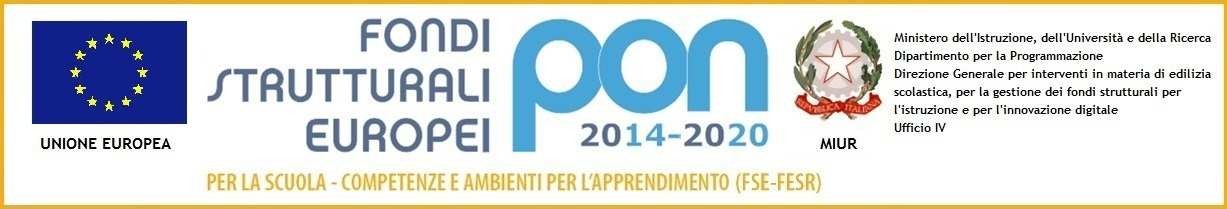 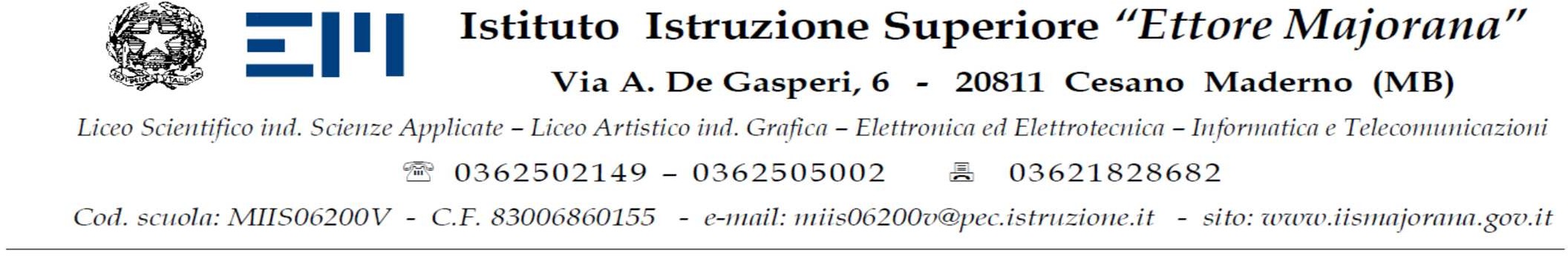 CALENDARIO ESAMI ICDL AS 2020-2021Martedi 	 	26 GENNAIO	2021Martedi	 	23 FEBBRAIO	2021Martedi	 	30 MARZO		2021Mercoledì 	28 APRILE		2021Mercoledì 	26 MAGGIO	2021GIUGNO DATA DA DEFINIREGLI ESAMISI SVOLGERANNO IN REMOTO ALLE ORE 15:00SI PRENDERANNO IN CONSIDERAZIONI SOLO LE ISCRIZIONI CON RELATIVO VERSAMENTO CHE PERVERANNO IN SEGRETERIA FINO AD UNA SETTIMANA PRIMA DELLA DATA DELL’ESAME.Le date e gli orari potrebbero subire dei cambiamenti. Si consiglia di controllare sempre la Home Page del sito della scuola